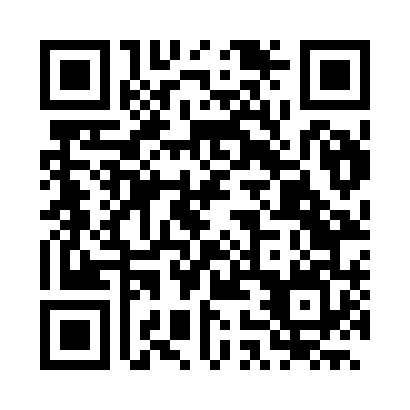 Prayer times for Piuma, BrazilWed 1 May 2024 - Fri 31 May 2024High Latitude Method: NonePrayer Calculation Method: Muslim World LeagueAsar Calculation Method: ShafiPrayer times provided by https://www.salahtimes.comDateDayFajrSunriseDhuhrAsrMaghribIsha1Wed4:456:0011:402:555:196:312Thu4:456:0011:402:545:196:303Fri4:456:0111:402:545:186:304Sat4:456:0111:402:545:186:295Sun4:466:0211:402:535:176:296Mon4:466:0211:392:535:176:287Tue4:466:0211:392:535:166:288Wed4:476:0311:392:525:166:279Thu4:476:0311:392:525:156:2710Fri4:476:0411:392:525:156:2711Sat4:486:0411:392:515:146:2612Sun4:486:0411:392:515:146:2613Mon4:486:0511:392:515:136:2614Tue4:486:0511:392:505:136:2515Wed4:496:0611:392:505:136:2516Thu4:496:0611:392:505:126:2517Fri4:496:0611:392:505:126:2518Sat4:506:0711:392:495:126:2419Sun4:506:0711:392:495:116:2420Mon4:506:0811:392:495:116:2421Tue4:516:0811:402:495:116:2422Wed4:516:0811:402:495:116:2423Thu4:516:0911:402:485:106:2424Fri4:526:0911:402:485:106:2325Sat4:526:1011:402:485:106:2326Sun4:526:1011:402:485:106:2327Mon4:536:1111:402:485:106:2328Tue4:536:1111:402:485:096:2329Wed4:536:1111:402:485:096:2330Thu4:536:1211:412:485:096:2331Fri4:546:1211:412:485:096:23